РУКОВОДСТВО ПАРТНЕРА25-27 мая 2016 годаг. Сочи, Pullman & Mercure Sochi Centre, Орджоникидзе 11аУважаемый Партнер!Благодарим Вас за Вашу поддержку и решение  выступить «СТАТУС» II-го Международного Форума «Инновации в дорожном строительстве», который будет проходить с 25 по 27 мая 2016 года, Pullman & Mercure Sochi Centre, г. Сочи.Место проведения: 	          		      Pullman & Mercure Sochi Centre, Орджоникидзе 11аДаты проведения: 	           	      25 мая 2016 года 16.00 – 22.00                                                        26 мая 2016 года 09.30 – 23.00                                                          27 мая 2016 года 10.00 – 19.30		Контактное лицо: 		Сальниченко Лариса, L.Salnichenko@avtodor-zakupki.comСодержание:Информация о компании Партнера.Заключение договора и оплата.Спикер и выступление с докладом:Информация о спикере;Информация о докладе.Выставка:Характеристика и комплектация стенда;Требования к предоставлению макета для оклейки.Размещение в WORK BOOK (каталог форума).Схема проезда.Ввоз/вывоз оборудования.Чек-лист.Контактная информация.Техническое задание на подачу материала «Информация о компании».Просим Вас предоставить информацию ниже, для размещения на сайте и информационных материалах форума по ФОРМЕ №1/№2 (прилагается):Заключение договора и оплата.Для участия в форуме, предлагается следующий порядок взаимодействия с организаторами:Партнер отправляет реквизиты на L.Salnichenko@avtodor-zakupki.com, с указанием контактного лица, отвечающий по вопросам заключения договора и оплаты.Организатор высылает проект договора и счет в течение 2 рабочих дней.Договор должен быть подписан в течение 5 рабочих дней и отправлен по адресу: 127006, г. Москва, Страстной бульвар, дом 9, Сальниченко Ларисе, тел. +7 495 727 11 95 (доб. 5915), моб.: +7 968 420 73 35.Счет должен быть оплачен в течение 10 календарных дней.Комплект закрывающих документов (счет, акты, счет-фактура) предоставляется на стойке регистрации в третий день мероприятия: 27 мая 2016 года.Акт выполненных работ необходимо направить не позднее 10 календарных дней по адресу: 127006, г. Москва, Страстной бульвар, дом 9, Сальниченко Ларисе, тел. +7 495 727 11 95 (доб. 5915), моб.: +7 968 420 73 35.В случае, если счет не оплачен, Партнер должен предоставить Гарантийное письмо с подписью генерального директора или главного бухгалтера с печатью организации,  а так же с указанием сроков оплаты (день/месяц/год). В случае не предоставления гарантийных документов, Организатор вправе расторгнуть договор в одностороннем порядке и выставить счет за уже предоставленные услуги.Спикер и выступление с докладом.Для выступления представителей Компании в Пленарном заседании (для Генерального и Стратегического Партнеров) и в круглых столах необходимо направить организаторам  информацию по ФОРМЕ №3 (прилагается):Информация о спикере:ФИО спикера:                                                должность спикера:                                         фото спикера портретного         плана не менее 1mb:                                   . моб. телефон спикера        (или контактного лица), для  связи        во время мероприятия:          до 16 мая 2016 г.    E-mail спикера (или контактного лица),        для возможных уточнений:    до 16 мая 2016 г.Информация о докладе:тема доклада:                                                            название круглого стола:                                          тезисы доклада объемом не более         2-х страниц формата А4:                                          презентация доклада        в формате ppt:                                                        до 20 мая 2016 г.Организатор обязуется не разглашать персональные данные спикера и контактных лиц.Выставка.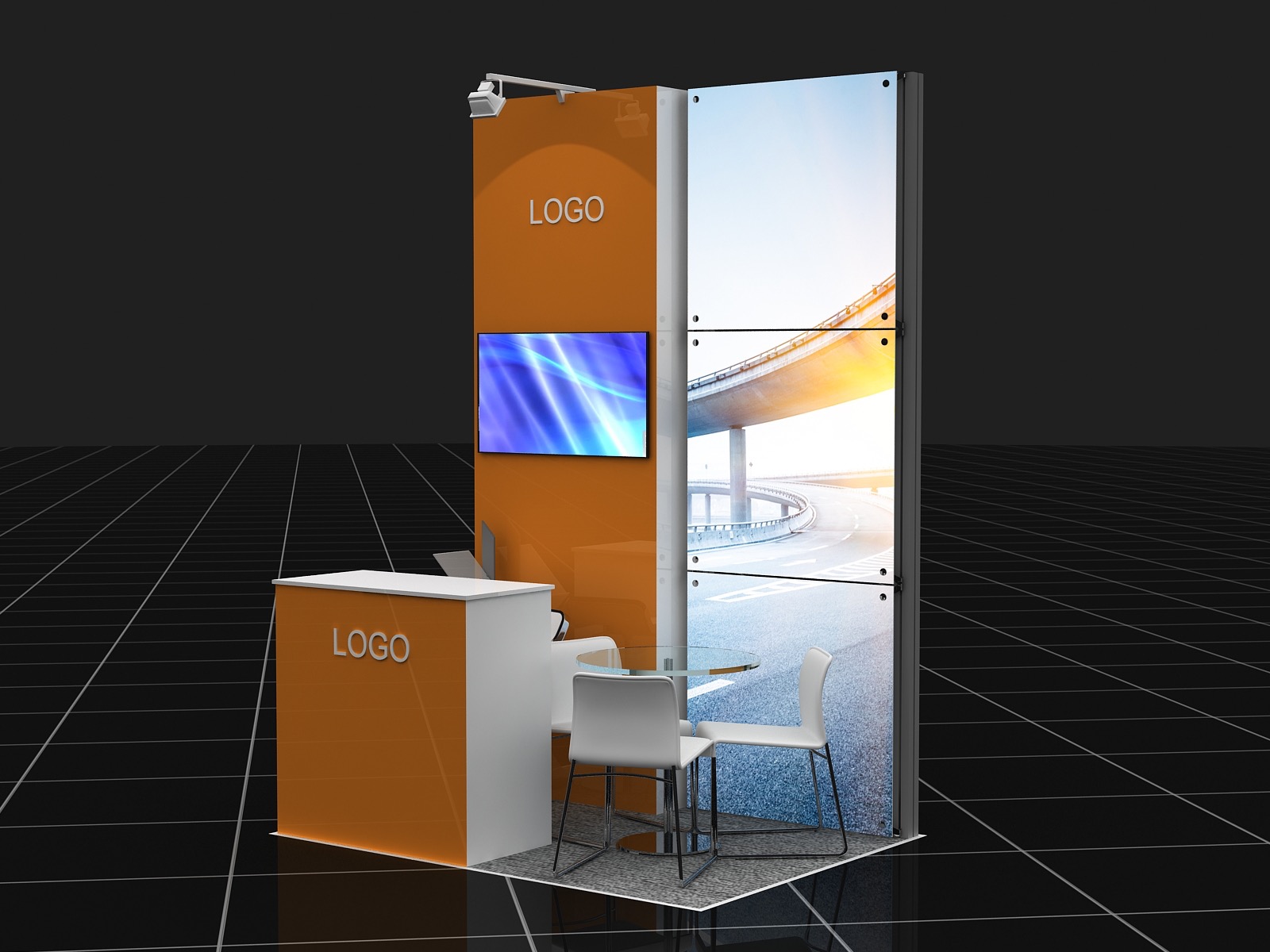 Характеристики и комплектация стендов: 3 кв.м. (L2xD1,5м)Подиум 32мм с напольным покрытием “ковролин” и LED подсветкой по периметруСтандартная застройка (Octanorm h3m) 1х Панель ЛДСП (W1xH3м) с логотипом3х Панели стеклянные 980х980мм, с внутренней подсветкой, затяжка транслюсцентной плёнкой (индивидуальная оклейка)1х Стойка-ресепшн ЛДСП, встроенная полка, запирающиеся дверцы1хLCD монитор 42” с возможностью проигрывания видео-ролика с USB накопителя1х Стол круглый D700мм (под запрос)2х стула (под запрос)1x табурет барный2x светильника1x тройник 1x буклетница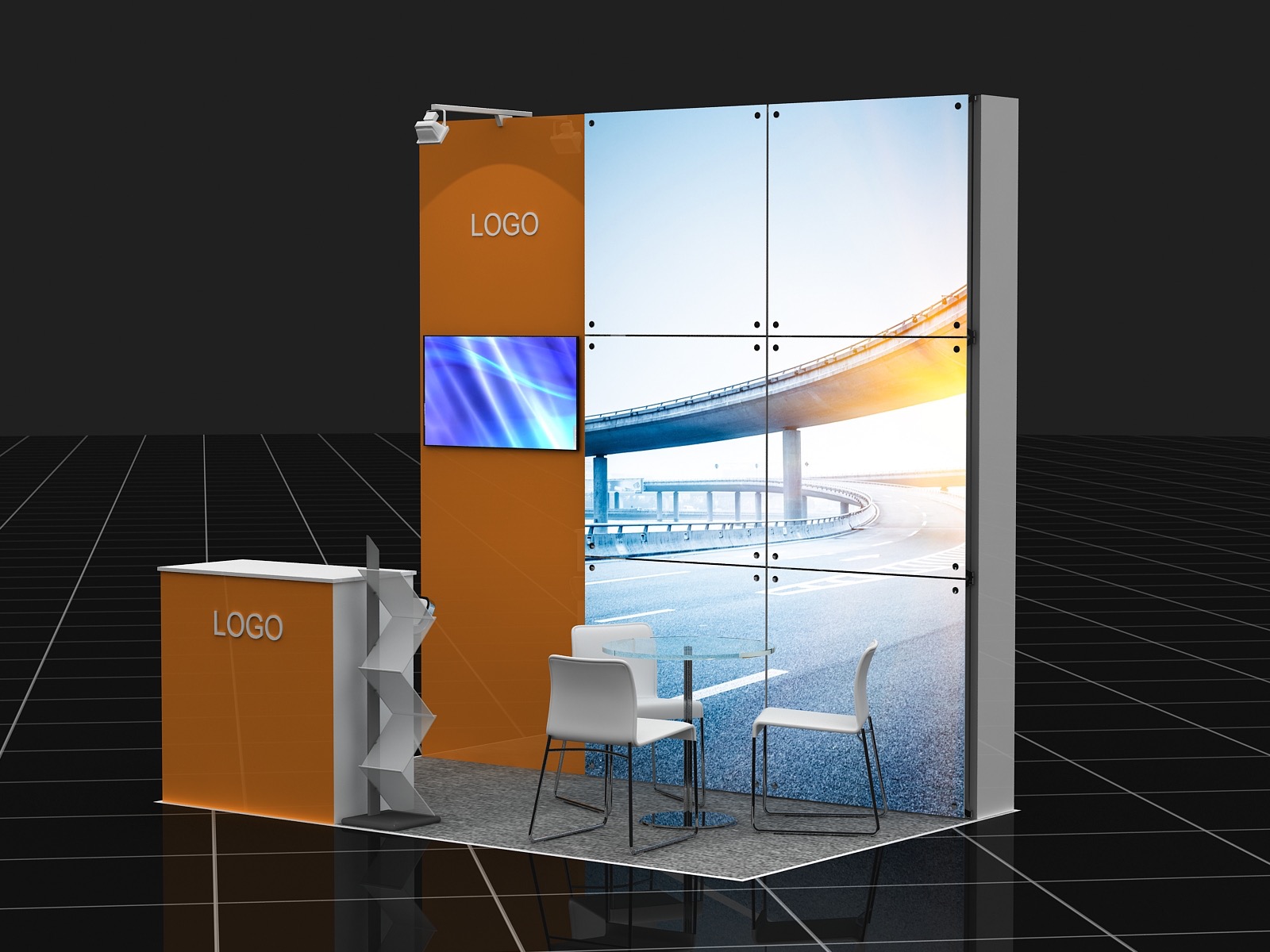 Характеристики и комплектация стендов: 6 кв.м. (L3xD2м)Подиум 32мм с напольным покрытием “ковролин” и LED подсветкой по периметруСтандартная застройка (Octanorm h3m) 1х Панель ЛДСП (W1xH3м) с логотипом6х Панели стеклянные 980х980мм, с внутренней подсветкой, затяжка транслюсцентной плёнкой (индивидуальная оклейка)1х Стойка-ресепшн ЛДСП, встроенная полка, запирающиеся дверцы1хLCD монитор 42” с возможностью проигрывания видео-ролика с USB накопителя1х Стол круглый D700мм (под запрос)3х стула (под запрос)1x табурет барный2x светильника1x тройник 1x буклетницаWiFi доступ в интернетЧай, кофе1 бэйдж категории экспонент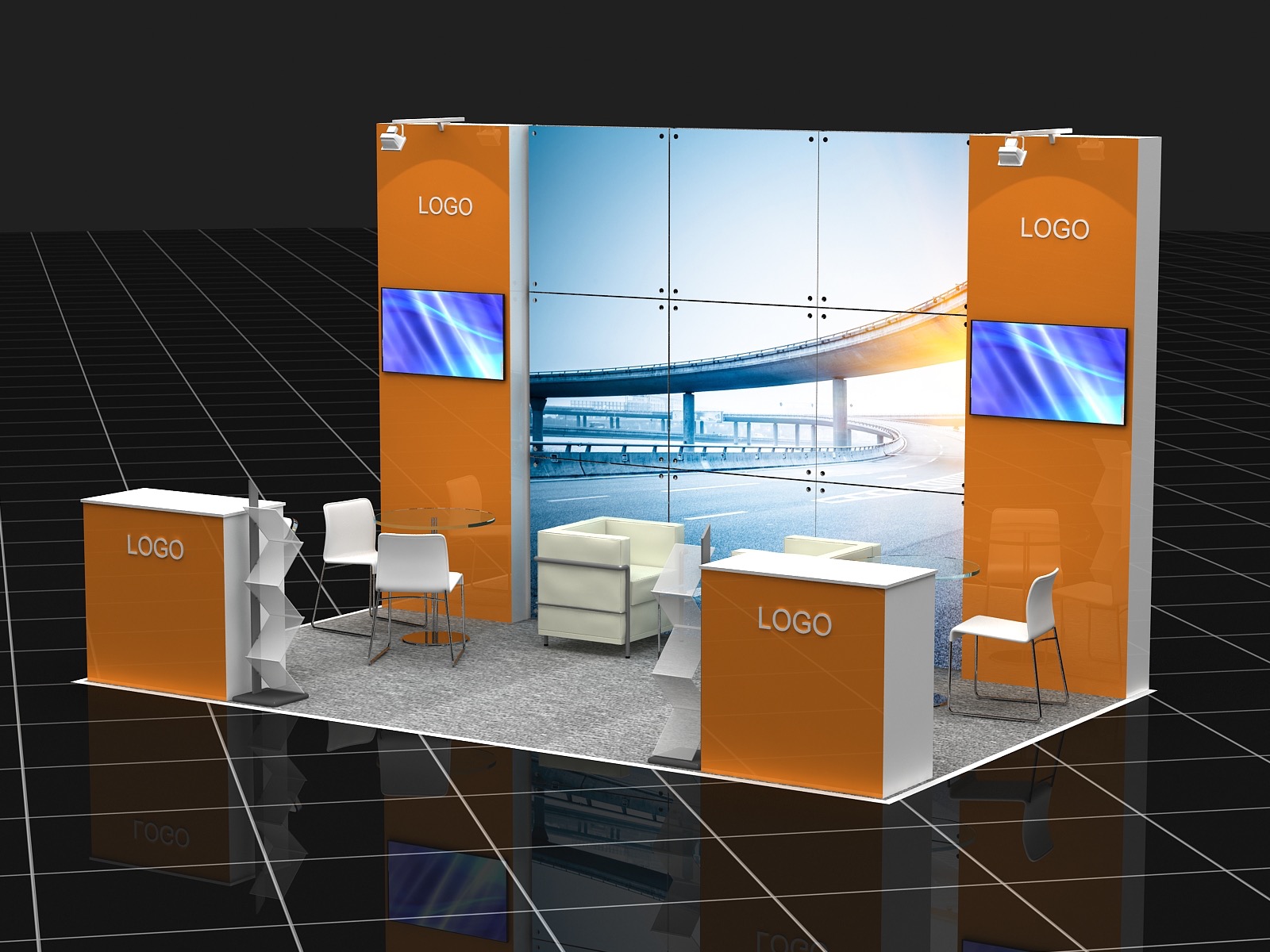 Характеристики и комплектация стендов 15 кв.м. (L5xD3м)Подиум 32мм с напольным покрытием “ковролин” и LED подсветкой по периметруСтандартная застройка (Octanorm h3m) 2х Панели ЛДСП (W1xH3м) с логотипом9х Панелей стеклянных 980х980мм, с внутренней подсветкой, затяжка транслюсцентной плёнкой (индивидуальная оклейка)2х Стойки-ресепшн ЛДСП, встроенная полка, запирающиеся дверцы2хLCD монитора 42” с возможностью проигрывания видео-ролика с USB накопителя2х Стола круглых D700мм( под запрос)2х стула(под запрос)2x табурет барных 2х кресла белых (кожзам) (под запрос)1х стол журнальный (под запрос)4x светильника2x тройника2x буклетницыWiFi доступ в интернетЧай, кофе2 бэйдж категории экспонент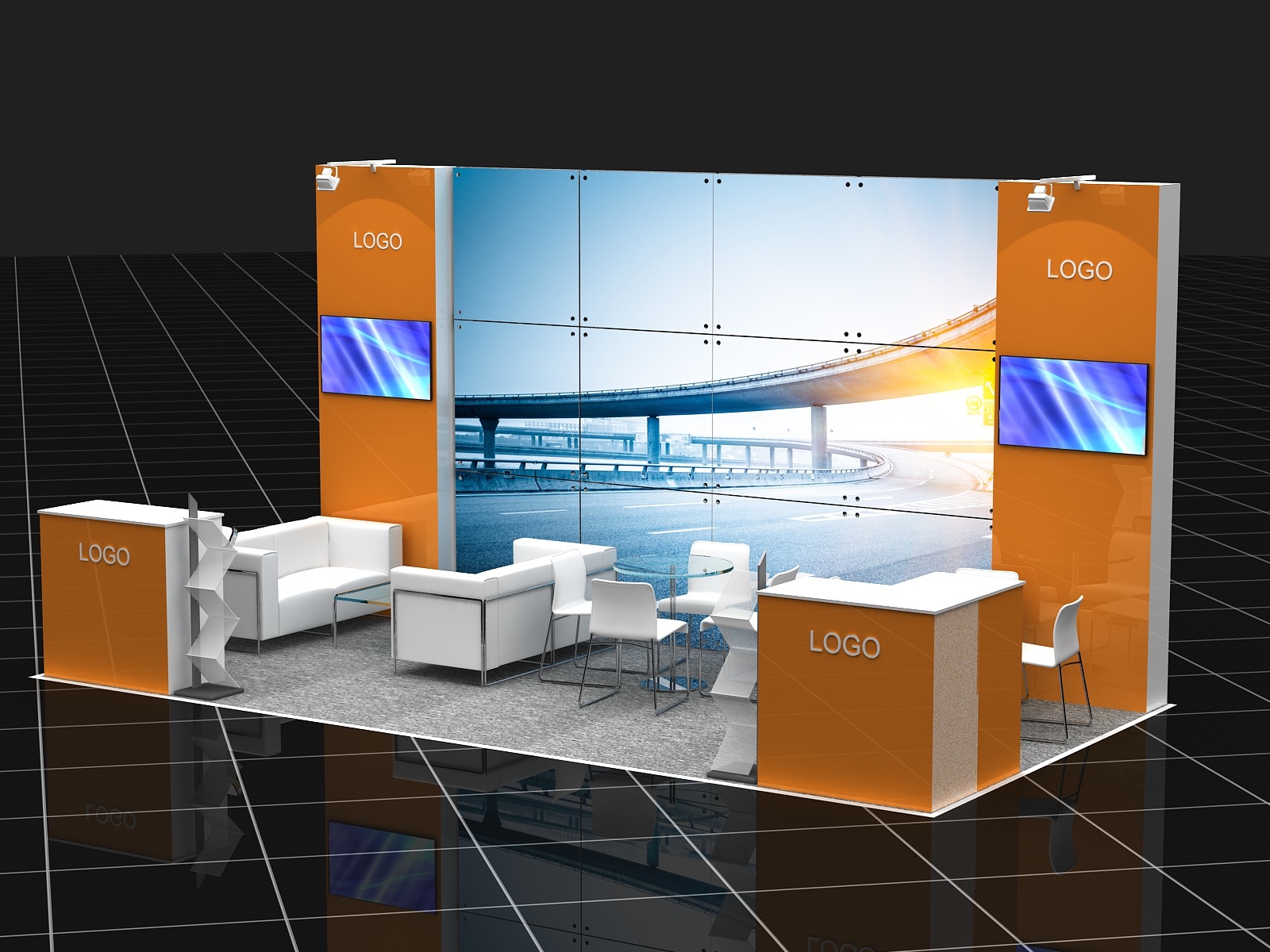 Характеристики и комплектация стендов: 18 кв.м. (L6xD3м)Подиум 32мм с напольным покрытием “ковролин” и LED подсветкой по периметруСтандартная застройка (Octanorm h3m) 2х Панели ЛДСП (W1xH3м) с логотипом12х Панелей стеклянных 980х980мм, с внутренней подсветкой, затяжка транслюсцентной плёнкой (индивидуальная оклейка)2х Стойки-ресепшн ЛДСП, встроенная полка, запирающиеся дверцы2хLCD монитора 42” с возможностью проигрывания видео-ролика с USB накопителя2х Стола круглых D700мм (под запрос)8х стульев (под запрос)2x табурет барных2х дивана белых (кожзам) (под запрос)1х стол журнальный (под запрос)4x светильника2x тройника2x буклетницыWiFi доступ в интернетЧай, кофе2 бэйдж категории экспонентТребования к предоставлению макета для оклейки:Форматы файлов: TIFF или PDFТребования к растровым файлам:цветовая модель CMYK;все слои должны быть сведены в единственный слой - Background, без дополнительных альфа-каналов (Channels), путей (Paths) и без сжатия (LZV-compression);оптимальный объем файлов – до 150 Мб;разрешение растровых изображений (при размере 1:1) : для печати изображений – 300 dpiДополнительно необходимо предоставить логотип компании в векторном формате (AI, CDR, EPS).Стенд:Центральная панель (1 шт.) - 985х2375 мм, чистое поле - 950х2340 мм.Боковые панели (2 шт.) - 985х2375 мм, чистое поле - 950х2340 мм.Макеты для оклейки стенда и видео-ролики необходимо предоставить: до 11 мая 2016 г.По желанию экспонента за дополнительную оплату может быть предоставлено дополнительной оборудование. При предоставлении графических исходников позднее 11 мая заказ может быть принят в работу по мере возможности её выполнения и за дополнительную оплату.При предоставлении видео-роликов позднее 11 мая подрядчик не несёт ответственности за возможность трансляции контента.Размещение в WORK BOOK (каталог форума).Необходимо заполнить ФОРМУ №4 (прилагается).WORK BOOK:Схема проезда в Pullman & Mercure Sochi Centre: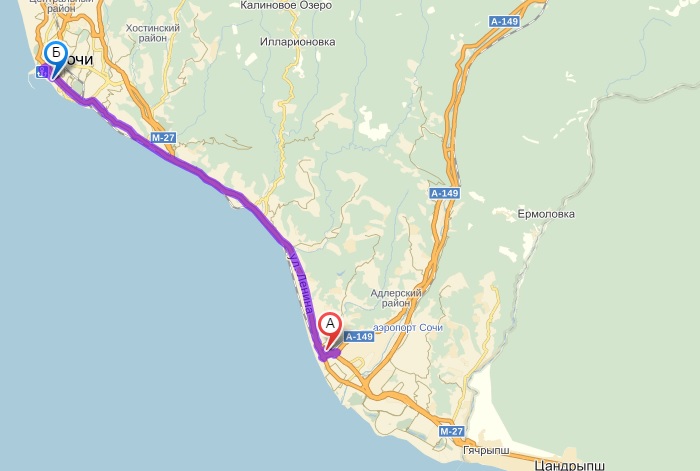 От Аэропорта Адлер: Pullman & Mercure Sochi Centre в 40 минутах от аэропорта Сочи. Следуйте по трассе M27, продолжайте движение по Курортному проспекту, поверните налево на улицу Поярко и следуйте по улице Орджоникидзе. Гостиница справа от вас. Ввоз/вывоз оборудования:Для ввоза/вывоза материалов и оборудования на выставку необходимо направить организаторам список ввозимого, с указанием типа и количества оборудования и список лиц сопровождающих данное оборудование, включая грузчиков, монтажников, водителей и т.д. Также в перечне ввозимого необходимо указать контактные данные (номер мобильного телефона) ответственного за ввоз и вывоз оборудования. При ввозе/вывозе материалов и оборудования при себе необходимо иметь экземпляр списка ввозимого/вывозимого оборудования.          Список оформляется на фирменном бланке организации.          Въезд/выезд на территорию гостиницы осуществляется по спискам, поданным организаторам.Предоставление списка оборудования и материалов на ввоз/вывоз до 15.05.2016 г.Чек-лист:Контактная информация:Руководитель проекта:Реброва Анастасия ЛеонидовнаТел.: + 7 495 727 11 97, доб. 5925Моб.: + 7 926 598 30 37E-mail: a.rebrova@avtodor-zakupki.comПо вопросам спонсорства:Климов Дмитрий ВитальевичТел.: + 7 495 727 11 97, доб. 5912Моб.: + 7 916 811 91 41E-mail: d.klimov@avtodor-zakupki.comПо вопросам работы с Партнером:Сальниченко Лариса ВикторовнаТел.: +7 495 727 11 97, доб. 5915Моб.:  +7 915 494 99 86E-mail: L.Salnichenko@avtodor-zakupki.comПо вопросам выступления с докладом:Егорова Алла СергеевнаТел.: + 7 495 727 11 95, доб.5914Моб.: + 7 916 032 09 49E-mail: A.Egorova@avtodor-zakupki.comФОРМА №1Данные для изготовления бейджаЗаполненную форму просьба направить по e-mail L.Salnichenko@avtodor-zakupki.comКонтактное лицо: Сальниченко Лариса ВикторовнаТел.: +7 495 727 11 97, доб. 5915ФОРМА № 2Форму предоставил:                                                                                                                                                  ИНФОРМАЦИЯ О  КОМПАНИИ                                                                                                                             Пожалуйста, внесите данные в таблицу ниже:     Заполненную форму просьба направить по e-mail L.Salnichenko@avtodor-zakupki.comКонтактное лицо: Сальниченко Лариса Викторовна Тел.: +7 495 727 11 97, доб. 5915ФОРМА № 3Форму предоставил:                                                                                                                                                  ИНФОРМАЦИЯ ДЛЯ ВЫСТУПЛЕНИЯ С ДОКЛАДОМ                                                                                                                         СВЕДЕНИЯ О СПИКЕРЕ:Пожалуйста, внесите данные в таблицы ниже на русском и английском языках:     СВЕДЕНИЯ О ДОКЛАДЕ:Заполненную форму просьба направить по e-mail:A.Egorova@avtodor-zakupki.comL.Salnichenko@avtodor-zakupki.comКонтактное лицо: Егорова Алла Сергеевна, +7 495 727 11 95 доб.5914, 	+ 7 916 032 09 49ФОРМА №4     Форму предоставил:  ИНФОРМАЦИЯ ДЛЯ ПРИВЕТСТВЕННОГО СЛОВА                                                                                                                           Пожалуйста, внесите данные в таблицу ниже на русском и на английском языках:      Заполненную форму просьба направить по e-mail L.Salnichenko@avtodor-zakupki.comКонтактное лицо: Сальниченко Лариса Викторовна Тел.: +7 495 727 11 97, доб. 5915Логотип в кривых формата eps
(Русскоязычный и англоязычный)в течение 2 дней с момента получения данного РуководстваСсылка на сайт компаниив течение 2 дней с момента получения данного РуководстваИнформация о компании на сайтне более 300 слов(на русском и английском языках)в течение 2 дней с момента получения данного РуководстваСписок участников для размещения на сайте форума(на русском и английском языках)в течение 5 рабочих дней после получения данного РуководстваДанные для изготовления бейджадо 08 мая 2016 годав течение 2 недель с момента получения данного Руководствав течение 1 недели с момента получения данного РуководстваОбъемТребованияСрокиРекламный модуль компании(на русском и на английском языках)2 полосы А-4297*210мм+ 5мм на вылет формат eps, ai, pdf, tiff (300 dpi) (вертикальный)до 29 апреля 2016 г.Рекламный модуль компании(на русском и на английском языках)1 полоса А-4297*210мм + 5мм на вылет формат eps, ai, pdf, tiff (300 dpi) (вертикальный)до 29 апреля 2016 г.Рекламный модуль компании(на русском и на английском языках)1/2 полосы А4148 мм*210 + 5мм на вылет формат eps, ai, pdf, tiff (300 dpi) (горизонтальный)до 29 апреля 2016 г.Приветственное слово руководителя компании, если применимо(на русском и на английском языках)До 200 слов.фото руководителя портретного плана 300 dpiдо 29 апреля 2016 г.Раздел:Раздел:Сроки:Выполнено:Информация о компанииЛоготип в кривых формата eps 
(на русском и английском языках)в течение 2 днейИнформация о компанииСсылка на сайт компаниив течение 2 днейИнформация о компанииИнформация о компании  не более 300 слов 
(на русском и английском языках)в течение 2 днейИнформация о компанииСписок участников для размещения на сайте мероприятия
(на русском и английском языках)в течение 5 днейИнформация о компанииЗаполнение данных для изготовления бейджа 
(на русском и английском языках)до 08.05.16 г.Заключение договора и оплата участияОтправка реквизитов партнера, с указанием контактного лицав течение 2  днейЗаключение договора и оплата участияПолучение проекта договора и счета от организаторав течение 2  днейЗаключение договора и оплата участияПодписание и отправка Партнером договорав течение 5 днейЗаключение договора и оплата участияОплата счета в течение 10 днейЗаключение договора и оплата участияПолучение закрывающих документов от организатора27.05.16 г.Заключение договора и оплата участияВозврат организатору акта выполненных работв течение 10 днейИнформация о спикереФИО спикера 
(на русском и английском языках)в течение 2 недельИнформация о спикереДолжность спикера
(на русском и английском языках)в течение 2 недельИнформация о спикереФото спикера портретного плана не менее 1mbв течение 2 недельИнформация о спикереМоб. телефон спикера (или контактного лица)до 16.05.16 гИнформация о спикереE-mail спикера (или контактного лица)до 16.05.16 гИнформация о докладеТема доклада
(на русском и английском языках)в течение 1 неделиИнформация о докладе Название круглого стола в течение 1 неделиИнформация о докладеТезисы доклада объемом не более 2-х страниц формата А4
(на русском и английском языках)в течение 1 неделиИнформация о докладеПрезентация доклада в формате ppt
(на русском и английском языках)до 20.05.16 г.ВыставкаСогласование стендав течение 2 днейВыставкаПредоставление  макетов для оклейки в формате tiff или pdfдо 11.05.16 г.WORK BOOK (каталог форума)Рекламный модуль компании
(на русском и английском языках)до 29.04.16 г.WORK BOOK (каталог форума)Приветственное слово руководителя компании (если применимо)
(на русском и английском языках)до 29.04.16 г.Ввоз/вывоз оборудованияПредоставление списка оборудования и материалов на ввоз/вывоздо 15.05.16 г. ФАМИЛИЯна русском языкена английском  языкеИМЯна русском языкена английском  языкеОТЧЕСТВО на русском языкеКОМПАНИЯна русском языкена английском  языкеКомпания:Контактное лицо:E-mail:Моб. телефон:Полное название компании с указанием формы собственностиСайт компании:E-mail компанииТелефонФаксНА РУССКОМ ЯЗЫКЕНА АНГЛИЙСКОМ ЯЗЫКЕНазвание компанииИнформация о компании, не более 300 словАдрес компанииПодпись и печатьФИОДатаКомпания:Контактное лицо:E-mail:Моб.телефон:Название компании:Company Name:ФИО:Name:Должность:Job Title:Моб.телефон:E-mail :Тема доклада:Topic:Номер круглого стола:Номер круглого стола:Тезисы доклада объемом не более 2-х страницформата А4:Abstracts of the report of no more than 2 pagesA4:Подпись и печатьФИОДатаКомпания:Контактное лицо:E-mail:Моб.телефон:Название компании:Company Name:ФИО:Name:Должность:Post:Приветственное слово руководителя Компании:Welcoming remarks company executives:Подпись и печатьФИОДата